ELI Turkish Hub organizes a webinar series where current developments in European Law will be introduced to Turkish lawyers and the possible effects of these developments on Turkish law will be discussed. The first two meetings of this series will be held online and in Turkish on the following dates. The webinars are open to anyone who is interested in these topics.  Tuesday, 20 June 2023, 17:00-18:30 TREU Proposal on Recognition of ParenthoodSpeakers: Ceyda Süral Efeçınar     Başak Başoğlu  Link to join the webinar.Tueday, 18 July 2023, 17:00-18:30 TRUNIDROIT Principles on Digital Assets and Private LawSpeakers: Kadir Berk Kapancı      Ekin ÖmeroğluLink to join the webinar.RECENT DEVELOPEMENTS IN EUROPEAN LAWWEBINAR SERIES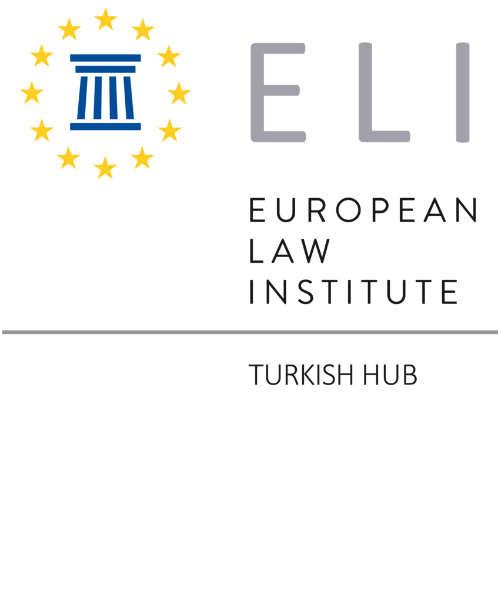 